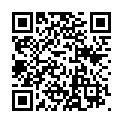 ссылка на документ(редакция № 4 на 22 марта 2020 г.)ЗАКОНот 3 июня 2008 г.
№ 481-З-IVО санитарно-эпидемиологическом благополучии населенияПовторно принят Верховным Советом
Приднестровской Молдавской Республики 14 мая 2008 годаНастоящий Закон направлен на обеспечение санитарно-эпидемиологического благополучия населения как одного из основных условий реализации конституционных прав граждан на охрану здоровья и безопасную окружающую природную среду.ГЛАВА 1. ОБЩИЕ ПОЛОЖЕНИЯСтатья 1. Основные понятия, используемые в настоящем ЗаконеВ настоящем Законе используются следующие основные понятия:а) санитарно-эпидемиологическое благополучие населения - состояние здоровья населения, среды обитания человека, при котором отсутствует вредное воздействие факторов среды обитания на человека и обеспечиваются благоприятные условия его жизнедеятельности;б) среда обитания человека (далее - среда обитания) - совокупность объектов, явлений и факторов окружающей (природной и искусственной) среды, определяющих условия жизнедеятельности человека;в) факторы среды обитания - биологические (вирусные, бактериальные, паразитарные и иные), химические, физические (шум, вибрация, ультразвук, инфразвук, тепловые, ионизирующие, неионизирующие и иные излучения), социальные (питание, водоснабжение, условия быта, труда, отдыха) и иные факторы среды обитания, которые оказывают или могут оказывать воздействие на человека и (или) на состояние здоровья будущих поколений;г) вредное воздействие на человека - воздействие факторов среды обитания, создающее угрозу жизни или здоровью человека либо угрозу жизни или здоровью будущих поколений;д) благоприятные условия жизнедеятельности человека - состояние среды обитания, при котором отсутствует вредное воздействие ее факторов на человека (безвредные условия) и имеются возможности для восстановления нарушенных функций организма человека;е) безопасные условия для человека - состояние среды обитания, при котором отсутствует опасность вредного воздействия ее факторов на человека;ж) санитарно-эпидемиологическая обстановка - состояние здоровья населения и среды обитания на определенной территории в конкретно указанное время;з) гигиенический норматив - установленное исследованиями допустимое максимальное или минимальное количественное и (или) качественное значение показателя, характеризующего тот или иной фактор среды обитания с позиций его безопасности и (или) безвредности для человека;и) государственные санитарно-эпидемиологические правила и нормативы (далее - санитарные правила) - нормативные правовые акты, устанавливающие санитарно-эпидемиологические требования (в том числе критерии безопасности и (или) безвредности факторов среды обитания для человека, гигиенические и иные нормативы), несоблюдение которых создает угрозу жизни или здоровью человека, а также угрозу возникновения и распространения заболеваний;к) санитарно-гигиенический мониторинг - государственная система наблюдений за состоянием здоровья населения и среды обитания, их анализа, оценки и прогноза, а также определения причинно-следственных связей между состоянием здоровья населения и воздействием факторов среды обитания;л) государственный санитарно-эпидемиологический надзор - деятельность по предупреждению, обнаружению, пресечению нарушений законодательства Приднестровской Молдавской Республики в области обеспечения санитарно-эпидемиологического благополучия населения в целях охраны здоровья населения и среды обитания;м) санитарно-эпидемиологическое заключение - документ, удостоверяющий соответствие (несоответствие) санитарным правилам факторов среды обитания, хозяйственной и иной деятельности, продукции (работ и услуг), а также проектов нормативных актов, проектов строительства объектов, эксплуатационной документации;н) санитарно-противоэпидемические (профилактические) мероприятия - организационные, административные, инженерно-технические, медико-санитарные, ветеринарные и иные меры, направленные на устранение или уменьшение вредного воздействия на человека факторов среды обитания, предотвращение возникновения и распространения инфекционных заболеваний и массовых неинфекционных заболеваний (отравлений) и их ликвидацию;о) ограничительные мероприятия (карантин) - административные, медико-санитарные, ветеринарные и иные меры, направленные на предотвращение распространения инфекционных заболеваний и предусматривающие особый режим хозяйственной и иной деятельности, ограничение передвижения населения, транспортных средств, грузов, товаров и животных;п) массовые неинфекционные заболевания (отравления) - заболевания человека, возникновение которых обусловлено воздействием физических и (или) химических, и (или) социальных факторов среды обитания;р) потенциально опасное (токсическое) вещество - любое вещество химического, биологического или смешанного происхождения, предназначенное для применения в народном хозяйстве и быту, присутствие которого при определенных условиях может привести к нарушению функционирования организма человека, животного или растений;с) инфекционные заболевания - инфекционные заболевания человека, возникновение и распространение которых обусловлены воздействием на человека биологических факторов среды обитания (возбудителей инфекционных заболеваний) и возможностью передачи болезни от заболевшего человека, животного к здоровому человеку;т) инфекционные заболевания, представляющие опасность для окружающих - инфекционные заболевания человека, характеризующиеся тяжелым течением, высоким уровнем смертности и инвалидности, быстрым распространением среди населения (эпидемия);у) санитарно-эпидемиологическая экспертиза - деятельность органов и учреждений государственной санитарно-эпидемиологической службы Приднестровской Молдавской Республики, исполнительного органа государственной власти, уполномоченного осуществлять государственный санитарно-эпидемиологический надзор, а также организаций, аккредитованных в установленном порядке по установлению соответствия (несоответствия) проектной и иной документации объектов хозяйственной и иной деятельности, продукции (работ, услуг);ф) санитарно-эпидемиологическое исследование - деятельность органов и учреждений государственной санитарно-эпидемиологической службы Приднестровской Молдавской Республики, а также других организаций, аккредитованных в установленном порядке, по определению свойств исследуемого объекта, его качественных и количественных характеристик, а также по установлению причинно-следственных связей между факторами среды обитания и здоровьем населения с использованием утвержденных методов, методик выполнения измерений и типов средств измерений;х) санитарно-эпидемиологическое испытание - установление соответствия (или несоответствия) характеристик испытываемого объекта требованиям санитарных правил, установленных действующим законодательством Приднестровской Молдавской Республики, органами и учреждениями государственной санитарно-эпидемиологической службы Приднестровской Молдавской Республики.Статья 2. Обеспечение санитарно-эпидемиологического благополучия населения1. Мероприятия по обеспечению санитарно-эпидемиологического благополучия населения включают в себя комплексную систему межведомственных и внутриведомственных мер, осуществляемых на государственном уровне, на уровне административно-территориальных единиц, хозяйствующих субъектов независимо от вида деятельности и формы собственности, граждан, направленных на сохранение здоровья, предотвращение возникновения или пресечение распространения инфекционных заболеваний, отравлений, обусловленных вредным воздействием факторов среды обитания.2. Санитарно-эпидемиологическое благополучие населения обеспечивается посредством:а) профилактики заболеваний в соответствии с санитарно-эпидемиологической обстановкой и прогнозом ее изменения;б) разработки и реализации республиканских целевых программ обеспечения санитарно-эпидемиологического благополучия населения, а также территориальных целевых программ;в) выполнения санитарно-противоэпидемических (профилактических) мероприятий и обязательного соблюдения гражданами, индивидуальными предпринимателями и юридическими лицами санитарных правил как составной части осуществляемой ими деятельности;г) создания экономической заинтересованности граждан, в том числе индивидуальных предпринимателей, и юридических лиц в соблюдении законодательства Приднестровской Молдавской Республики в области обеспечения санитарно-эпидемиологического благополучия населения;д) государственного санитарно-эпидемиологического нормирования;е) государственного санитарно-эпидемиологического надзора;ж) сертификации продукции (работ и услуг), представляющих потенциальную опасность для человека;з) лицензирования видов деятельности, представляющих потенциальную опасность для человека;и) государственной регистрации потенциально опасных для человека веществ, радиоактивных веществ, отходов производства;к) проведения санитарно-гигиенического мониторинга;л) мер по своевременному информированию населения о возникновении инфекционных заболеваний, массовых неинфекционных заболеваний (отравлений), состоянии среды обитания и проводимых санитарно-противоэпидемических (профилактических) мероприятиях;м) мер по гигиеническому воспитанию и обучению населения и пропаганде здорового образа жизни;н) мер по привлечению к ответственности за нарушение законодательства Приднестровской Молдавской Республики в области обеспечения санитарно-эпидемиологического благополучия населения.3. Финансирование мероприятий по обеспечению санитарно-эпидемиологического благополучия населения осуществляется за счет средств республиканского бюджета, местных бюджетов, средств граждан и юридических лиц и других источников, не запрещенных действующим законодательством Приднестровской Молдавской Республики, в порядке, определенном действующим законодательством Приднестровской Молдавской Республики.Статья 3. Законодательство Приднестровской Молдавской Республики в области обеспечения санитарно-эпидемиологического благополучия населенияЗаконодательство Приднестровской Молдавской Республики в области обеспечения санитарно-эпидемиологического благополучия населения (далее - санитарное законодательство) основывается на Конституции Приднестровской Молдавской Республики и состоит из настоящего Закона, а также принимаемых в соответствии с ним законов и иных нормативных правовых актов Приднестровской Молдавской Республики.Статья 4. Отношения, регулируемые настоящим Законом1. Настоящий Закон регулирует отношения, возникающие в области обеспечения санитарно-эпидемиологического благополучия населения как одного из основных условий реализации предусмотренных Конституцией Приднестровской Молдавской Республики прав граждан на охрану здоровья и благоприятную окружающую среду.2. Отношения, возникающие в области охраны окружающей природной среды, в той мере, в какой это необходимо для обеспечения санитарно-эпидемиологического благополучия населения, регулируются законодательством Приднестровской Молдавской Республики об охране окружающей природной среды и настоящим Законом.Статья 5. Полномочия Приднестровской Молдавской Республики в области обеспечения санитарно-эпидемиологического благополучия населенияК полномочиям Приднестровской Молдавской Республики в области обеспечения санитарно-эпидемиологического благополучия населения относятся:а) определение основных направлений государственной политики в области обеспечения санитарно-эпидемиологического благополучия населения;б) принятие законов и иных нормативных правовых актов Приднестровской Молдавской Республики в области обеспечения санитарно-эпидемиологического благополучия населения, определение системы и правового статуса органов, осуществляющих государственный санитарно-эпидемиологический надзор;в) разработка, принятие и реализация государственных целевых программ обеспечения санитарно-эпидемиологического благополучия населения;г) координация деятельности исполнительных органов государственной власти в области обеспечения санитарно-эпидемиологического благополучия населения;д) организация государственной санитарно-эпидемиологической службы Приднестровской Молдавской Республики и управление ею;е) государственный санитарно-эпидемиологический надзор;ж) государственное санитарно-эпидемиологическое нормирование;з) санитарно-гигиенический мониторинг;и) установление единой системы государственного учета и отчетности в области обеспечения санитарно-эпидемиологического благополучия населения;к) ведение государственных регистров потенциально опасных для человека веществ, радиоактивных веществ, отходов производства;л) введение и отмена на территории Приднестровской Молдавской Республики ограничительных мероприятий (карантина) по предложению главного санитарного врача Приднестровской Молдавской Республики;м) введение и отмена санитарно-карантинного контроля по эпидемиологическим показаниям в пунктах пропуска через государственную границу Приднестровской Молдавской Республики по предложению главного санитарного врача Приднестровской Молдавской Республики;н) подготовка и опубликование ежегодных государственных докладов о санитарно-эпидемиологической обстановке в Приднестровской Молдавской Республике;о) международное сотрудничество и заключение международных договоров Приднестровской Молдавской Республики в области обеспечения санитарно-эпидемиологического благополучия населения;п) координация научных исследований в области обеспечения санитарно-эпидемиологического благополучия населения;р) обеспечение санитарной охраны территории Приднестровской Молдавской Республики;с) реализация мер по гигиеническому воспитанию и обучению населения, пропаганде здорового образа жизни;т) контроль за санитарно-эпидемиологической обстановкой;у) экономическое стимулирование в пределах предоставленных полномочий деятельности физических и юридических лиц, направленной на предупреждение и ликвидацию вредного влияния на организм человека факторов окружающей среды, профилактику заболеваний, улучшение гигиенических условий труда и жизни людей.Статья 6. Полномочия органов местного самоуправления и местных исполнительных органов государственной власти в области обеспечения санитарно-эпидемиологического благополучия населенияК полномочиям органов местного самоуправления и местных исполнительных органов государственной власти в области обеспечения санитарно-эпидемиологического благополучия населения относятся:а) принятие нормативных правовых актов и осуществление полномочий в области охраны и укрепления здоровья населения на соответствующей территории;б) реализация действующих нормативных правовых актов Приднестровской Молдавской Республики по вопросам санитарно-эпидемиологического благополучия на соответствующей территории;в) разработка, утверждение и реализация территориальных программ по обеспечению санитарно-эпидемиологического благополучия населения, согласованных с территориальным органом государственной санитарно-эпидемиологической службы;г) координация деятельности юридических лиц и физических лиц, в том числе индивидуальных предпринимателей, по проведению ими санитарно-оздоровительных и эколого-гигиенических мероприятий;д) осуществление контроля за реализацией государственных и действующих на территории Приднестровской Молдавской Республики международных программ в области охраны и укрепления здоровья населения, профилактики массовых заболеваний, болезненных состояний и отравлений людей;е) реализация государственных программ обеспечения санитарно-эпидемиологического благополучия населения в части, отнесенной к компетенции органов местного самоуправления и местных исполнительных органов государственной власти;ж) организация и проведение мероприятий по предупреждению и ликвидации заболеваний и отравлений среди населения;з) принятие решений о введении или отмене на соответствующей территории карантина или других ограничительных мероприятий на основании предложений главного государственного санитарного врача города (района) или его заместителей;и) создание условий для реализации прав граждан на санитарно-профилактическое и эколого-гигиеническое обеспечение здоровья;к) принятие решений в пределах предоставленных полномочий об экономическом и ином стимулировании деятельности юридических лиц и индивидуальных предпринимателей, направленной на предупреждение и ликвидацию вредного влияния на организм человека факторов окружающей среды, профилактику заболеваний, улучшение санитарно-экологических условий труда, быта и жизни людей.ГЛАВА 2. ПРАВА И ОБЯЗАННОСТИ ГРАЖДАН, В ТОМ ЧИСЛЕ
ИНДИВИДУАЛЬНЫХ ПРЕДПРИНИМАТЕЛЕЙ, И ЮРИДИЧЕСКИХ ЛИЦ
В ОБЛАСТИ ОБЕСПЕЧЕНИЯ САНИТАРНО-ЭПИДЕМИОЛОГИЧЕСКОГО
БЛАГОПОЛУЧИЯ НАСЕЛЕНИЯСтатья 7. Права граждан Приднестровской Молдавской РеспубликиГраждане Приднестровской Молдавской Республики имеют право:а) на благоприятную среду обитания, факторы которой не оказывают вредного воздействия на человека;б) получать в соответствии с действующим законодательством Приднестровской Молдавской Республики в органах государственной власти, органах местного самоуправления, органах и учреждениях государственной санитарно-эпидемиологической службы Приднестровской Молдавской Республики и у юридических лиц информацию о санитарно-эпидемиологической обстановке, состоянии среды обитания, качестве и безопасности продукции производственно-технического назначения, пищевых продуктов, товаров для личных и бытовых нужд, потенциальной опасности для здоровья человека выполняемых работ и оказываемых услуг;в) осуществлять общественный контроль за выполнением санитарных правил;г) вносить в органы государственной власти, органы местного самоуправления, органы и учреждения государственной санитарно-эпидемиологической службы Приднестровской Молдавской Республики предложения об обеспечении санитарно-эпидемиологического благополучия населения;д) на возмещение в полном объеме вреда, причиненного их здоровью или имуществу вследствие нарушения органами государственной власти, местного самоуправления или их должностными лицами, другими гражданами, в том числе индивидуальными предпринимателями, и юридическими лицами санитарного законодательства, а также при осуществлении санитарно-противоэпидемических (профилактических) мероприятий, в порядке, установленном действующим законодательством Приднестровской Молдавской Республики;е) сохранять и укреплять свое здоровье и здоровье своих детей, обеспечивать медико-гигиеническое воспитание детей, используя предоставляемые обществом возможности и соблюдая здоровый образ жизни.Статья 8. Права и обязанности иностранных граждан и лиц без гражданстваИностранные граждане и лица без гражданства на территории Приднестровской Молдавской Республики пользуются теми же правами и несут те же обязанности в области санитарно-профилактического и эколого-гигиенического обеспечения здоровья населения, как и граждане Приднестровской Молдавской Республики.Статья 9. Права индивидуальных предпринимателей и юридических лицИндивидуальные предприниматели и юридические лица имеют право:а) получать в соответствии с действующим законодательством Приднестровской Молдавской Республики в органах государственной власти, органах местного самоуправления, органах и учреждениях государственной санитарно-эпидемиологической службы Приднестровской Молдавской Республики достоверную информацию о санитарно-эпидемиологической обстановке, состоянии среды обитания, санитарных правилах;б) принимать участие (путем внесения соответствующих предложений) в разработке исполнительными органами государственной власти, органами местного самоуправления и государственными администрациями мероприятий по обеспечению санитарно-эпидемиологического благополучия населения;в) на возмещение в полном объеме вреда, причиненного их имуществу вследствие нарушения органами государственной власти, местного самоуправления или их должностными лицами, гражданами, индивидуальными предпринимателями и юридическими лицами санитарного законодательства, а также при осуществлении санитарно-противоэпидемических (профилактических) мероприятий, в порядке, установленном действующим законодательством Приднестровской Молдавской Республики.Статья 10. Обязанности гражданГраждане обязаны:а) выполнять требования санитарного законодательства Приднестровской Молдавской Республики, а также постановлений, предписаний и санитарно-эпидемиологических заключений должностных лиц, осуществляющих государственный санитарно-эпидемиологический надзор;б) не осуществлять действия, влекущие за собой нарушение прав других граждан на охрану здоровья и благоприятную среду обитания.Статья 11. Обязанности индивидуальных предпринимателей и юридических лицИндивидуальные предприниматели и юридические лица в соответствии с осуществляемой ими деятельностью обязаны:а) выполнять требования санитарного законодательства Приднестровской Молдавской Республики, а также постановлений, предписаний и санитарно-эпидемиологических заключений должностных лиц, осуществляющих государственный санитарно-эпидемиологический надзор;б) разрабатывать и проводить санитарно-противоэпидемические (профилактические) мероприятия, направленные на предупреждение и ликвидацию загрязнения окружающей среды, оздоровление условий труда, быта и отдыха населения, предупреждение возникновения и распространения заболеваний;в) обеспечивать безопасность для здоровья человека выполняемых работ и оказываемых услуг, а также продукции производственно-технического назначения, пищевых продуктов и товаров для личных и бытовых нужд при их производстве, транспортировке, хранении, реализации населению;г) осуществлять производственный контроль, в том числе посредством проведения лабораторных исследований и испытаний, за соблюдением санитарных правил и проведением санитарно-противоэпидемических (профилактических) мероприятий при выполнении работ и оказании услуг, а также при производстве, транспортировке, хранении и реализации продукции;д) проводить работы по обоснованию безопасности для человека новых видов продукции и технологии ее производства, критериев безопасности и (или) безвредности факторов среды обитания и разрабатывать методы контроля за факторами среды обитания;е) своевременно информировать население, органы местного самоуправления, органы и учреждения государственной санитарно-эпидемиологической службы Приднестровской Молдавской Республики об аварийных ситуациях, остановках производства, о нарушениях технологических процессов, создающих угрозу санитарно-эпидемиологическому благополучию населения;ж) иметь в наличии официально изданные санитарные правила, методы и методики контроля факторов среды обитания;з) осуществлять гигиеническое обучение работников;и) обеспечить прохождение медицинского осмотра работников в соответствии с действующим законодательством Приднестровской Молдавской Республики.ГЛАВА 3. САНИТАРНО-ЭПИДЕМИОЛОГИЧЕСКИЕ
ТРЕБОВАНИЯ ОБЕСПЕЧЕНИЯ БЕЗОПАСНОСТИ
СРЕДЫ ОБИТАНИЯ ДЛЯ ЗДОРОВЬЯ ЧЕЛОВЕКАСтатья 12. Санитарно-эпидемиологические требования к планировке и застройке населенных пунктов1. При планировке и застройке населенных пунктов должно предусматриваться создание благоприятных условий для жизни и здоровья населения путем комплексного благоустройства населенных пунктов и реализации иных мер по предупреждению и устранению вредного воздействия на человека факторов среды обитания.2. При разработке и утверждении норм проектирования, схем градостроительного планирования развития территорий, генеральных планов населенных пунктов, проектов планировки общественных центров, жилых районов, магистралей городов, решении вопросов размещения объектов гражданского, промышленного и сельскохозяйственного назначения и установления их санитарно-защитных зон, выборе земельных участков под строительство, а также при проектировании, строительстве, реконструкции, техническом перевооружении, расширении, консервации и ликвидации промышленных, транспортных объектов, зданий и сооружений культурно-бытового назначения, жилых домов, объектов инженерной инфраструктуры и благоустройства и иных объектов (далее - объекты) должны соблюдаться санитарные правила.3. Утверждение норм проектирования и проектной документации о планировке и застройке населенных пунктов, строительстве, реконструкции, техническом перевооружении, расширении, консервации и ликвидации объектов, предоставление земельных участков под строительство, а также ввод в эксплуатацию построенных и реконструированных объектов допускается при наличии санитарно-эпидемиологических заключений о соответствии таких объектов санитарным правилам.4. Граждане, в том числе индивидуальные предприниматели, и юридические лица, ответственные за выполнение работ по проектированию и строительству объектов, в случае выявления нарушения санитарных правил или невозможности их выполнения обязаны приостановить либо полностью прекратить проведение указанных работ.Статья 13. Санитарно-эпидемиологические требования к продукции производственно-технического назначения, товарам для личных и бытовых нужд и технологиям их производства1. Продукция производственно-технического назначения, при производстве, транспортировке, хранении, применении (использовании) и утилизации которой требуется непосредственное участие человека, а также товары для личных и бытовых нужд граждан (далее - продукция) не должны оказывать вредного воздействия на человека и среду обитания.Продукция по своим свойствам и показателям должна соответствовать санитарным правилам.2. Производство, применение (использование) и реализация населению новых видов продукции (впервые разрабатываемых или внедряемых), новые технологические процессы производства продукции допускаются при наличии санитарно-эпидемиологических заключений о соответствии их санитарным правилам.3. Граждане, в том числе индивидуальные предприниматели, и юридические лица, осуществляющие разработку, производство, транспортировку, закупку, хранение и реализацию продукции, в случае установления ее несоответствия требованиям санитарных правил обязаны приостановить такую деятельность, изъять продукцию из оборота и принять меры по применению (использованию) продукции в целях, исключающих причинение вреда человеку, или уничтожить ее в порядке, установленном нормативными правовыми актами органов государственного санитарно-эпидемиологического и ветеринарного надзора.Статья 14. Санитарно-эпидемиологические требования к потенциально опасным (токсическим) для человека веществам и отходам производстваПотенциально опасные (токсические) для человека вещества, отходы производства допускаются к транспортировке, закупке, хранению, реализации и применению (использованию) после их государственной регистрации в порядке, предусмотренном действующим законодательством Приднестровской Молдавской Республики.Статья 15. Санитарно-эпидемиологические требования к пищевым продуктам, пищевым добавкам, продовольственному сырью, а также контактирующим с ними материалам и изделиям и технологиям их производства1. Пищевые продукты должны удовлетворять физиологическим потребностям человека и не должны оказывать на него вредного воздействия.2. Пищевые продукты, пищевые добавки, продовольственное сырье, а также контактирующие с ними материалы и изделия в процессе их производства, хранения, транспортировки и реализации населению должны соответствовать санитарным правилам.3. При производстве пищевых продуктов могут быть использованы контактирующие с ними материалы и изделия, пищевые добавки, разрешенные в порядке, установленном исполнительным органом государственной власти, в ведении которого находятся вопросы здравоохранения.4. Производство, применение (использование) и реализация населению новых видов (впервые разрабатываемых и внедряемых в производство) пищевых продуктов, пищевых добавок, продовольственного сырья, а также контактирующих с ними материалов и изделий, внедрение новых технологических процессов их производства и технологического оборудования допускаются при наличии санитарно-эпидемиологических заключений о соответствии их санитарным правилам.5. Граждане, в том числе индивидуальные предприниматели, и юридические лица, осуществляющие производство, закупку, хранение, транспортировку, реализацию пищевых продуктов, пищевых добавок, продовольственного сырья, а также контактирующих с ними материалов и изделий, должны выполнять санитарные правила и проводить мероприятия по обеспечению их качества.6. Не соответствующие санитарным правилам и представляющие опасность для человека пищевые продукты, пищевые добавки, продовольственное сырье, а также контактирующие с ними материалы и изделия немедленно снимаются с производства или реализации.Снятые с производства или реализации пищевые продукты, пищевые добавки, продовольственное сырье, а также контактирующие с ними материалы и изделия должны быть использованы их владельцами в целях, исключающих причинение вреда человеку, или уничтожены.Статья 16. Санитарно-эпидемиологические требования к продукции, ввозимой на территорию Приднестровской Молдавской Республики1. Продукция, ввозимая на территорию Приднестровской Молдавской Республики гражданами, в том числе индивидуальными предпринимателями, и юридическими лицами и предназначенная для реализации населению, а также для применения (использования) в промышленности, сельском хозяйстве, гражданском строительстве, на транспорте, в процессе которого требуется непосредственное участие человека, не должна оказывать вредного воздействия на человека и среду обитания.2. Должностные лица организаций и граждане, в том числе индивидуальные предприниматели, осуществляющие поставку продукции на договорных или иных началах, несут ответственность за несоответствие поставляемой ими продукции санитарным правилам и (или) неудовлетворение последней требованиям безопасности и безвредности для здоровья человека, животных и окружающей природной среды в соответствии с действующим законодательством Приднестровской Молдавской Республики.Статья 17. Санитарно-эпидемиологические требования к организации питания населения1. При организации питания населения в специально оборудованных местах (столовых, ресторанах, кафе, барах и других), в том числе при приготовлении пищи и напитков, их хранении и реализации населению, для предотвращения возникновения и распространения инфекционных заболеваний и массовых неинфекционных заболеваний (отравлений) должны выполняться санитарные правила.2. При организации питания в организациях образования, лечебно-профилактических учреждениях, оздоровительных учреждениях и учреждениях социальной защиты, при установлении норм пищевого довольствия для военнослужащих, а также при установлении норм питания для лиц, находящихся в следственных изоляторах или отбывающих наказание в исправительных учреждениях, обязательно соблюдение научно обоснованных физиологических норм питания человека.3. При установлении минимальных социальных стандартов уровня жизни населения, гарантируемых государством, должны учитываться физиологические нормы питания человека.Статья 18. Санитарно-эпидемиологические требования к водным объектам1. Водные объекты, используемые в целях питьевого и хозяйственно-бытового водоснабжения, купания, занятий спортом, отдыха и в лечебных целях, в том числе водные объекты, расположенные в черте населенных пунктов (далее - водные объекты), не должны являться источниками биологических, химических и физических факторов вредного воздействия на человека.2. Критерии безопасности и (или) безвредности для человека водных объектов, в том числе предельно допустимые концентрации в воде химических, биологических веществ, микроорганизмов, уровень радиационного фона, устанавливаются санитарными правилами.3. Разрешение на использование водного объекта в конкретно указанных целях допускается при наличии санитарно-эпидемиологического заключения о соответствии водного объекта санитарным правилам и условиям безопасного для здоровья населения использования водного объекта.4. Для охраны водных объектов, предотвращения их загрязнения и засорения устанавливаются уполномоченным на то Правительством Приднестровской Молдавской Республики исполнительным органом государственной власти в соответствии с действующим законодательством Приднестровской Молдавской Республики согласованные с органами и учреждениями государственной санитарно-эпидемиологической службы Приднестровской Молдавской Республики нормативы предельно допустимых вредных воздействий на водные объекты, нормативы предельно допустимых сбросов химических, биологических веществ и микроорганизмов в водные объекты.Проекты зон санитарной охраны водных объектов, используемых для питьевого, хозяйственно-бытового водоснабжения и в лечебных целях, утверждаются исполнительными органами государственной власти при наличии санитарно-эпидемиологического заключения о соответствии их санитарным правилам.5. Органы местного самоуправления, местные исполнительные органы государственной власти, индивидуальные предприниматели и юридические лица в случае если водные объекты представляют опасность для здоровья населения, обязаны в соответствии с их полномочиями принять меры по ограничению, приостановлению или запрещению использования указанных водных объектов.Статья 19. Санитарно-эпидемиологические требования к питьевой воде и питьевому водоснабжению населения1. Питьевая вода должна быть безопасной в эпидемиологическом и радиационном отношении, безвредной по химическому составу и должна иметь благоприятные органолептические свойства.2. Индивидуальные предприниматели и юридические лица, осуществляющие эксплуатацию централизованных, нецентрализованных, домовых распределительных, автономных систем питьевого водоснабжения населения и систем питьевого водоснабжения на транспортных средствах, обязаны обеспечить соответствие качества питьевой воды указанных систем санитарным правилам.3. Население должно обеспечиваться доброкачественной питьевой водой в приоритетном порядке в количестве, достаточном для удовлетворения физиологических и бытовых потребностей.Статья 20. Санитарно-эпидемиологические требования к атмосферному воздуху в населенных пунктах, на территориях промышленных организаций, воздуху в рабочих зонах производственных помещений, жилых и других помещениях1. Атмосферный воздух в населенных пунктах, на территориях промышленных организаций, а также воздух в рабочих зонах производственных помещений, жилых и других помещениях (далее - места постоянного или временного пребывания человека) не должен оказывать вредное воздействие на человека.2. Критерии безопасности и (или) безвредности для человека атмосферного воздуха в населенных пунктах, на территориях промышленных организаций, воздуха в местах постоянного или временного пребывания человека, в том числе предельно допустимые концентрации (уровни) химических, биологических веществ и микроорганизмов в воздухе, устанавливаются санитарными правилами.3. Нормативы предельно допустимых выбросов химических, биологических веществ и микроорганизмов в воздух, проекты санитарно-защитных зон утверждаются при наличии санитарно-эпидемиологического заключения о соответствии указанных нормативов и проектов санитарным правилам.4. Исполнительные органы государственной власти, местные исполнительные органы государственной власти, органы местного самоуправления, граждане, в том числе индивидуальные предприниматели, юридические лица в соответствии со своими полномочиями обязаны осуществлять меры по предотвращению и снижению загрязнения атмосферного воздуха в населенных пунктах, воздуха в местах постоянного или временного пребывания человека, обеспечению соответствия атмосферного воздуха в населенных пунктах, воздуха в местах постоянного или временного пребывания человека санитарным правилам.Статья 21. Санитарно-эпидемиологические требования к почвам, содержанию территорий населенных пунктов, промышленных площадок1. В почвах населенных пунктов и сельскохозяйственных угодий содержание потенциально опасных для человека веществ, биологических и микробиологических организмов, а также уровень радиационного фона не должны превышать предельно допустимых концентраций (уровней), установленных санитарными правилами.2. Содержание территорий населенных пунктов, промышленных площадок должно отвечать санитарным правилам.Статья 22. Санитарно-эпидемиологические требования к сбору, использованию, обезвреживанию, транспортировке, хранению и захоронению отходов производства и потребления1. Отходы производства и потребления подлежат сбору, использованию, обезвреживанию, транспортировке, хранению и захоронению, условия и способы которых должны быть безопасными для здоровья населения и среды обитания и которые должны осуществляться в соответствии с санитарными правилами и иными нормативными правовыми актами Приднестровской Молдавской Республики.2. В местах централизованного использования, обезвреживания, хранения и захоронения отходов производства и потребления должен осуществляться радиационный контроль.Отходы производства и потребления, при осуществлении радиационного контроля которых выявлено превышение установленного санитарными правилами уровня радиационного фона, подлежат использованию, обезвреживанию, хранению и захоронению в соответствии с действующим законодательством Приднестровской Молдавской Республики в области обеспечения радиационной безопасности.Статья 23. Санитарно-эпидемиологические требования к жилым помещениям1. Жилые помещения по площади, планировке, освещенности, инсоляции, микроклимату, воздухообмену, уровням шума, вибрации, ионизирующих и неионизирующих излучений должны соответствовать санитарным правилам в целях обеспечения безопасных и безвредных условий проживания человека независимо от срока проживания в жилых помещениях.2. Заселение жилых помещений, признанных в соответствии с санитарным законодательством Приднестровской Молдавской Республики непригодными для проживания, равно как и предоставление гражданам для постоянного или временного проживания нежилых помещений, не допускается.3. Содержание жилых помещений должно отвечать санитарным правилам.Статья 24. Санитарно-эпидемиологические требования к эксплуатации производственных, общественных помещений, зданий, сооружений, оборудования и транспорта1. При эксплуатации производственных, общественных помещений, зданий, сооружений, оборудования и транспорта должны осуществляться санитарно-противоэпидемические (профилактические) мероприятия и обеспечиваться безопасные для человека условия труда, быта и отдыха в соответствии с санитарными правилами.2. Индивидуальные предприниматели и юридические лица обязаны приостановить либо прекратить свою деятельность или работу отдельных цехов, участков, эксплуатацию зданий, сооружений, оборудования, транспорта, выполнение отдельных видов работ и оказание услуг в случае если при осуществлении указанных деятельности, работ и услуг нарушаются санитарные правила.Статья 25. Санитарно-эпидемиологические требования к условиям труда1. Условия труда, рабочее место и трудовой процесс не должны оказывать вредного воздействия на человека. Требования к обеспечению безопасных для человека условий труда устанавливаются санитарными правилами и иными нормативными правовыми актами Приднестровской Молдавской Республики.2. Индивидуальные предприниматели и юридические лица обязаны осуществлять санитарно-противоэпидемические (профилактические) мероприятия по обеспечению безопасных для человека условий труда и выполнению требований санитарных правил и иных нормативных правовых актов Приднестровской Молдавской Республики к производственным процессам и технологическому оборудованию, организации рабочих мест, коллективным и индивидуальным средствам защиты работников, режиму труда, отдыха и бытовому обслуживанию работников в целях предупреждения травм, профессиональных заболеваний, инфекционных заболеваний и заболеваний (отравлений), связанных с условиями труда.Статья 26. Санитарно-эпидемиологические требования к условиям работы с биологическими веществами, биологическими и микробиологическими организмами и их токсинами1. Условия работы с биологическими веществами, биологическими и микробиологическими организмами и их токсинами, в том числе условия работы в области генной инженерии, и с возбудителями инфекционных заболеваний не должны оказывать вредного воздействия на человека.2. Требования к обеспечению безопасности условий работ, указанных в пункте 1 настоящей статьи, для человека и среды обитания устанавливаются санитарными правилами и иными нормативными правовыми актами Приднестровской Молдавской Республики.3. Осуществление работ с биологическими веществами, биологическими и микробиологическими организмами и их токсинами допускается при наличии санитарно-эпидемиологических заключений о соответствии условий выполнения таких работ санитарным правилам.Статья 27. Санитарно-эпидемиологические требования к условиям работы с источниками физических факторов воздействия на человека1. Условия работы с машинами, механизмами, установками, устройствами, аппаратами, которые являются источниками физических факторов воздействия на человека (шума, вибрации, ультразвуковых, инфразвуковых воздействий, теплового, ионизирующего, неионизирующего и иного излучения), не должны оказывать вредного воздействия на человека.2. Критерии безопасности и (или) безвредности условий работ с источниками физических факторов воздействия на человека, в том числе предельно допустимые уровни воздействия, устанавливаются санитарными правилами.3. Использование машин, механизмов, установок, устройств и аппаратов, а также производство, применение (использование), транспортировка, хранение и захоронение радиоактивных веществ, материалов и отходов, являющихся источниками физических факторов воздействия на человека, указанных в пункте 1 настоящей статьи, допускаются при наличии санитарно-эпидемиологических заключений о соответствии условий работы с источниками физических факторов воздействия на человека санитарным правилам.4. Отношения, возникающие в области обеспечения радиационной безопасности населения и безопасности работ с источниками ионизирующих излучений, регулируются действующим законодательством Приднестровской Молдавской Республики.Статья 28. Санитарно-эпидемиологические требования к условиям воспитания и обучения1. В организациях образования независимо от организационно-правовых форм должны осуществляться меры по профилактике заболеваний, сохранению и укреплению здоровья обучающихся и воспитанников, в том числе меры по организации их питания, и выполняться требования санитарного законодательства Приднестровской Молдавской Республики.2. Программы, методики и режимы воспитания и обучения, технические, аудиовизуальные и иные средства обучения и воспитания, учебная мебель, а также учебники, иная издательская продукция и товары для детей допускаются к использованию при наличии санитарно-эпидемиологических заключений о соответствии их санитарным правилам.ГЛАВА 4. САНИТАРНО-ПРОТИВОЭПИДЕМИЧЕСКИЕ
(ПРОФИЛАКТИЧЕСКИЕ) МЕРОПРИЯТИЯСтатья 29. Организация и проведение санитарно-противоэпидемических (профилактических) мероприятий1. В целях предупреждения возникновения и распространения инфекционных заболеваний и массовых неинфекционных заболеваний (отравлений) должны своевременно и в полном объеме проводиться предусмотренные санитарными правилами и иными нормативными правовыми актами Приднестровской Молдавской Республики санитарно-противоэпидемические (профилактические) мероприятия, в том числе мероприятия по осуществлению санитарной охраны территории Приднестровской Молдавской Республики, введению ограничительных мероприятий (карантина), осуществлению производственного контроля, мер в отношении больных инфекционными заболеваниями, проведению медицинских осмотров, профилактических прививок, гигиенического воспитания и обучения граждан.2. Санитарно-противоэпидемические (профилактические) мероприятия подлежат включению в разрабатываемые государственные целевые программы охраны и укрепления здоровья населения, обеспечения санитарно-эпидемиологического благополучия населения, а также территориальные целевые программы в данной области.3. Санитарно-противоэпидемические (профилактические) мероприятия проводятся в обязательном порядке гражданами, в том числе индивидуальными предпринимателями, и юридическими лицами в соответствии с осуществляемой ими деятельностью, а также в случаях, предусмотренных пунктом 2 статьи 49 настоящего Закона.Статья 30. Санитарная охрана территории Приднестровской Молдавской Республики1. Санитарная охрана территории Приднестровской Молдавской Республики направлена на предупреждение заноса на территорию Приднестровской Молдавской Республики и распространения на территории Приднестровской Молдавской Республики инфекционных заболеваний, представляющих опасность для населения, а также на предотвращение ввоза на территорию Приднестровской Молдавской Республики и реализации на территории Приднестровской Молдавской Республики товаров, химических, биологических и радиоактивных веществ, отходов и иных грузов, представляющих опасность для человека (далее - опасные грузы и товары).2. Перечень инфекционных заболеваний, требующих проведения мероприятий по санитарной охране территории Приднестровской Молдавской Республики, определяется исполнительным органом государственной власти, уполномоченным осуществлять государственный санитарно-эпидемиологический надзор.3. Не допускаются к ввозу на территорию Приднестровской Молдавской Республики опасные грузы и товары, ввоз которых на территорию Приднестровской Молдавской Республики запрещен действующим законодательством Приднестровской Молдавской Республики, а также грузы и товары, в отношении которых при проведении санитарно-карантинного контроля установлено, что их ввоз на территорию Приднестровской Молдавской Республики создаст угрозу возникновения и распространения инфекционных заболеваний или массовых неинфекционных заболеваний (отравлений).4. Для санитарной охраны территории Приднестровской Молдавской Республики в пунктах пропуска через государственную границу Приднестровской Молдавской Республики по эпидемиологическим показаниям на основании предложения органа, уполномоченного осуществлять государственный санитарно-эпидемиологический надзор, решением Правительства Приднестровской Молдавской Республики вводится санитарно-карантинный контроль.5. Порядок и условия осуществления санитарной охраны территории Приднестровской Молдавской Республики, а также мероприятия по санитарной охране территории Приднестровской Молдавской Республики устанавливаются законами, санитарными правилами и иными нормативными правовыми актами Приднестровской Молдавской Республики.Статья 31. Ограничительные мероприятия (карантин)1. Ограничительные мероприятия (карантин) вводятся по эпидемиологическим показаниям в пунктах пропуска через государственную границу Приднестровской Молдавской Республики, на территории Приднестровской Молдавской Республики, территории административно-территориальной единицы, в населенных пунктах, в организациях и на объектах хозяйственной и иной деятельности в случае угрозы возникновения и распространения инфекционных заболеваний.2. Ограничительные мероприятия (карантин) вводятся (отменяются): на основании предложения главного государственного санитарного врача Приднестровской Молдавской Республики - решением Правительства Приднестровской Молдавской Республики на территории Приднестровской Молдавской Республики, включая пункты пропуска через государственную границу, на основании предложений главных государственных санитарных врачей городов и районов или их заместителей - решением главы местного исполнительного органа государственной власти на территории соответствующей административно-территориальной единицы.3. Порядок осуществления ограничительных мероприятий (карантина) и перечень инфекционных заболеваний, при угрозе возникновения и распространения которых вводятся ограничительные мероприятия (карантин), устанавливаются санитарными правилами и иными нормативными правовыми актами Приднестровской Молдавской Республики.Статья 32. Производственный контроль1. Производственный контроль, в том числе проведение лабораторных исследований и испытаний, за соблюдением санитарных правил и выполнением санитарно-противоэпидемических (профилактических) мероприятий в процессе производства, хранения, транспортировки и реализации продукции, выполнения работ и оказания услуг осуществляется индивидуальными предпринимателями и юридическими лицами в целях обеспечения безопасности и (или) безвредности для человека и среды обитания такой продукции (работ и услуг).2. Производственный контроль осуществляется в порядке, установленном санитарными правилами.3. Лица, осуществляющие производственный контроль, несут ответственность за своевременность, полноту и достоверность его осуществления.Статья 33. Меры в отношении больных инфекционными заболеваниями1. Больные инфекционными заболеваниями, лица с подозрением на такие заболевания и контактировавшие с больными инфекционными заболеваниями лица, а также лица, являющиеся носителями возбудителей инфекционных болезней, подлежат медицинскому освидетельствованию, медицинскому наблюдению, а при наличии медицинских показаний - лечению.Больные инфекционными заболеваниями, представляющими опасность для окружающих, лица с подозрением на такие заболевания, лица, находившиеся в контакте с больными инфекционными заболеваниями, представляющими опасность для окружающих, а также лица, являющиеся носителями возбудителей инфекционных болезней, представляющими опасность для окружающих, по постановлению главного санитарного врача Приднестровской Молдавской Республики либо его заместителя, главных государственных санитарных врачей городов и районов либо их заместителей подлежат обязательной временной изоляции либо обязательной госпитализации для медицинского освидетельствования, наблюдения или лечения. В случае неисполнения такими лицами постановления о временной изоляции либо об обязательной госпитализации, они подлежат временной изоляции либо обязательной госпитализации на основании судебного решения, принятого в порядке, предусмотренном действующим законодательством Приднестровской Молдавской Республики.2. Лица, являющиеся носителями возбудителей инфекционных заболеваний, если они могут явиться источниками распространения инфекционных заболеваний в связи с особенностями производства, в котором они заняты, или выполняемой ими работой, при их согласии временно переводятся на другую работу, не связанную с риском распространения инфекционных заболеваний. При невозможности перевода на основании постановлений главных государственных санитарных врачей и их заместителей они временно отстраняются от работы с выплатой пособий по социальному страхованию (пособия по временной нетрудоспособности).3. Все случаи инфекционных заболеваний и массовых неинфекционных заболеваний (отравлений) подлежат регистрации организациями здравоохранения по месту выявления таких заболеваний (отравлений), государственному учету и ведению отчетности по ним органами и учреждениями государственной санитарно-эпидемиологической службы Приднестровской Молдавской Республики.Порядок ведения государственного учета указанных случаев заболеваний (отравлений), а также порядок ведения отчетности по ним устанавливаются исполнительным органом государственной власти, уполномоченным осуществлять государственный санитарно-эпидемиологический надзор.Статья 34. Обязательные медицинские осмотры1. В целях предупреждения возникновения и распространения инфекционных заболеваний, массовых неинфекционных заболеваний (отравлений) и профессиональных заболеваний работники отдельных профессий, производств и организаций при выполнении своих трудовых обязанностей обязаны проходить предварительные при поступлении на работу и периодические профилактические медицинские осмотры (далее - медицинские осмотры) в случаях и в порядке, предусмотренных действующим законодательством Приднестровской Молдавской Республики.Перечень отдельных профессий, производств и организаций, при выполнении которых проводятся медицинские осмотры, и порядок проведения осмотров устанавливаются исполнительным органом государственной власти, в ведении которого находятся вопросы здравоохранения.2. В случае необходимости на основании предложений органов и учреждений государственной санитарно-эпидемиологической службы Приднестровской Молдавской Республики решениями исполнительных органов государственной власти городов, районов или органов местного самоуправления в отдельных организациях (цехах, лабораториях и иных структурных подразделениях) могут вводиться дополнительные показания к проведению медицинских осмотров работников.3. Индивидуальные предприниматели и юридические лица обязаны обеспечивать условия, необходимые для своевременного прохождения медицинских осмотров работниками.4. Работники, отказывающиеся от прохождения медицинских осмотров, не допускаются к работе.5. Результаты прохождения медицинских осмотров подлежат внесению в личные медицинские книжки с подтверждением допуска к работе и учету лечебно-профилактическими организациями государственной системы здравоохранения, а также органами и учреждениями государственной санитарно-эпидемиологической службы Приднестровской Молдавской Республики.6. Порядок проведения медицинских осмотров, учета, ведения отчетности и выдачи работникам личных медицинских книжек определяется исполнительным органом государственной власти, в ведении которого находятся вопросы здравоохранения.Статья 35. Профилактические прививкиПрофилактические прививки проводятся гражданам в соответствии с действующим законодательством Приднестровской Молдавской Республики для предупреждения возникновения и распространения инфекционных заболеваний.Статья 36. Гигиеническое воспитание и обучение1. Гигиеническое воспитание и обучение граждан обязательны, направлены на повышение их санитарной культуры, профилактику заболеваний и распространение знаний о здоровом образе жизни.2. Гигиеническое воспитание и обучение граждан осуществляются:а) в процессе воспитания и обучения в организациях образования;б) при подготовке, переподготовке и повышении квалификации работников посредством включения в программы обучения разделов о гигиенических знаниях;в) при профессиональной гигиенической подготовке и аттестации должностных лиц и работников организаций, деятельность которых связана с производством, хранением, транспортировкой и реализацией пищевых продуктов и питьевой воды, воспитанием и обучением детей, коммунальным и бытовым обслуживанием населения, а также с вредными и опасными условиями труда.ГЛАВА 5. ГОСУДАРСТВЕННОЕ РЕГУЛИРОВАНИЕ В ОБЛАСТИ ОБЕСПЕЧЕНИЯ САНИТАРНО-ЭПИДЕМИОЛОГИЧЕСКОГО БЛАГОПОЛУЧИЯ НАСЕЛЕНИЯСтатья 37. Государственное санитарно-эпидемиологическое нормирование1. Государственное санитарно-эпидемиологическое нормирование включает в себя:а) разработку (пересмотр), экспертизу, утверждение и опубликование санитарных правил;б) государственный контроль за внедрением санитарных правил, изучение и обобщение практики их применения;в) регистрацию и систематизацию санитарных правил, формирование и ведение единой республиканской базы данных в области государственного санитарно-эпидемиологического нормирования.2. Государственное санитарно-эпидемиологическое нормирование осуществляется в порядке, установленном исполнительным органом государственной власти, в ведении которого находятся вопросы здравоохранения.Статья 38. Разработка санитарных правил1. Санитарные правила разрабатываются исполнительным органом государственной власти, уполномоченным осуществлять санитарно-эпидемиологический надзор, и иными органами и учреждениями государственной санитарно-эпидемиологической службы Приднестровской Молдавской Республики в связи с установленной необходимостью санитарно-эпидемиологического нормирования факторов среды обитания и условий жизнедеятельности человека.2. Разработка санитарных правил должна предусматривать:а) проведение комплексных исследований по выявлению и оценке воздействия факторов среды обитания на здоровье населения;б) определение санитарно-эпидемиологических требований предотвращения вредного воздействия факторов среды обитания на здоровье населения;в) установление критериев безопасности и (или) безвредности, гигиенических и иных нормативов факторов среды обитания;г) анализ международного опыта в области санитарно-эпидемиологического нормирования;д) установление оснований для пересмотра гигиенических и иных нормативов;е) прогнозирование социальных и экономических последствий применения санитарных правил;ж) обоснование сроков и условий введения санитарных правил в действие.Статья 39. Утверждение и введение в действие санитарных правил1. На территории Приднестровской Молдавской Республики действуют санитарные правила, утвержденные и введенные в действие исполнительным органом государственной власти, в ведении которого находятся вопросы здравоохранения, в порядке, установленном действующим законодательством Приднестровской Молдавской Республики.2. Санитарные правила подлежат регистрации и официальному опубликованию в порядке, установленном действующим законодательством Приднестровской Молдавской Республики.3. Соблюдение санитарных правил является обязательным для граждан, в том числе индивидуальных предпринимателей, и юридических лиц, органов государственной власти и управления.4. Нормативные правовые акты, касающиеся вопросов обеспечения санитарно-эпидемиологического благополучия населения, принимаемые исполнительными органами государственной власти, органами местного самоуправления, решения юридических лиц по указанным вопросам, государственные стандарты, строительные нормы и правила, правила охраны труда, ветеринарные и фитосанитарные правила не должны противоречить санитарным правилам.Статья 40. Особенности лицензирования отдельных видов деятельности (работ, услуг), представляющих потенциальную опасность для человека1. Отдельные виды деятельности (работы, услуги), представляющие потенциальную опасность для человека, подлежат лицензированию в соответствии с действующим законодательством Приднестровской Молдавской Республики.2. Обязательным условием для принятия решения о выдаче лицензии является представление соискателем лицензии санитарно-эпидемиологического заключения о соответствии санитарным правилам лицензируемого вида деятельности (работ, услуг), представляющего потенциальную опасность для человека.Статья 41. Особенности сертификации отдельных видов продукции (работ и услуг), представляющих потенциальную опасность для человекаСертификация отдельных видов продукции (работ и услуг), представляющих потенциальную опасность для человека, осуществляется в соответствии с действующим законодательством Приднестровской Молдавской Республики при наличии санитарно-эпидемиологического заключения о соответствии таких продукции, работ и услуг санитарным правилам.Статья 42. Санитарно-эпидемиологические экспертизы, расследования, обследования, исследования, испытания и токсикологические, гигиенические и иные виды оценок1. Санитарно-эпидемиологические экспертизы, расследования, обследования, исследования, испытания и токсикологические, гигиенические и иные виды оценок проводятся органами и учреждениями государственной санитарно-эпидемиологической службы Приднестровской Молдавской Республики, организациями, аккредитованными в установленном порядке, экспертами с использованием утвержденных методов, методик выполнения измерений и типов средств измерений в целях:а) установления и предотвращения вредного воздействия факторов среды обитания на человека;б) установления причин возникновения и распространения инфекционных заболеваний и массовых неинфекционных заболеваний (отравлений);в) установления соответствия (несоответствия) проектной документации, объектов хозяйственной и иной деятельности, продукции (работ, услуг), предусмотренных статьями 12 и 13, 15 - 28, 40 и 41 настоящего Закона, санитарным правилам.2. На основании результатов санитарно-эпидемиологических экспертиз, расследований, обследований, исследований, испытаний и токсикологических, гигиенических и иных видов оценок, оформленных в установленном порядке, главными государственными санитарными врачами в соответствии со статьей 50 настоящего Закона даются санитарно-эпидемиологические заключения в следующие сроки:а) не более 5 (пяти) рабочих дней с момента обращения граждан, юридических лиц за соответствующим заключением и предоставления ими соответствующих документов - в случаях, когда не требуется проведения лабораторных испытаний, исследований;б) не более 20 (двадцати) рабочих дней с момента обращения граждан, юридических лиц за соответствующим заключением и предоставления ими соответствующих документов - в случаях, когда требуется проведение лабораторных испытаний, исследований;в) не более 30 (тридцати) рабочих дней с момента обращения граждан, юридических лиц за соответствующими заключениями и предоставления ими соответствующих документов на согласование архитектурно-планировочного задания, архитектурного проекта.3. Срок действия санитарно-эпидемиологического заключения составляет:а) на продукцию, за исключением партий лома черных и цветных металлов (металлолом), - 5 (пять) лет;б) на опытную партию продукции, партию лома черных и цветных металлов (металлолом) - до 1 (одного) года;в) на виды деятельности (работы услуги) - бессрочно, за исключением сезонных работ и работ с источниками ионизирующего излучения;г) на работу с источниками ионизирующего излучения - не более 5 (пяти) лет;д) на проектную документацию - срок действия проектной документации.4. Санитарно-эпидемиологические заключения подлежат переоформлению в случаях реорганизации, изменения наименования, места нахождения юридического лица, изменения фамилии, имени и (в случае если имеется) отчества, места жительства индивидуального предпринимателя, являющихся изготовителями либо реализаторами продукции или осуществляющих деятельность по оказанию работ (услуг), изменения наименования, области применения продукции. Порядок переоформления санитарно-эпидемиологического заключения устанавливается исполнительным органом государственной власти, уполномоченным осуществлять государственный санитарно-эпидемиологический надзор.5. Порядок проведения санитарно-эпидемиологических экспертиз, расследований, обследований, исследований, испытаний и токсикологических, гигиенических и иных видов оценок устанавливается исполнительным органом государственной власти, уполномоченным осуществлять государственный санитарно-эпидемиологический надзор.6. Органы и учреждения государственной санитарно-эпидемиологической службы Приднестровской Молдавской Республики, организации, аккредитованные в установленном порядке, и эксперты, которые проводят санитарно-эпидемиологические экспертизы, расследования, обследования, исследования, испытания и токсикологические, гигиенические и иные виды оценок, несут ответственность за их качество и объективность в соответствии с действующим законодательством Приднестровской Молдавской Республики.Статья 43. Государственный санитарно-эпидемиологический надзор1. Государственный санитарно-эпидемиологический надзор включает в себя:а) контроль за выполнением санитарного законодательства Приднестровской Молдавской Республики, санитарно-противоэпидемических (профилактических) мероприятий, предписаний и постановлений должностных лиц, осуществляющих государственный санитарно-эпидемиологический надзор;б) санитарно-карантинный контроль по эпидемиологическим показаниям в пунктах пропуска через государственную границу Приднестровской Молдавской Республики;в) меры пресечения нарушений санитарного законодательства, выдачу предписаний и вынесение постановлений о фактах нарушения санитарного законодательства Приднестровской Молдавской Республики, а также привлечение к ответственности лиц, их совершивших;г) контроль за санитарно-эпидемиологической обстановкой;д) проведение санитарно-эпидемиологических расследований, направленных на установление причин и выявление условий возникновения и распространения инфекционных заболеваний и массовых неинфекционных заболеваний (отравлений);е) разработку предложений о проведении санитарно-противоэпидемических (профилактических) мероприятий;ж) статистическое наблюдение в области обеспечения санитарно-эпидемиологического благополучия населения на республиканском уровне, государственный учет инфекционных заболеваний, профессиональных заболеваний, массовых неинфекционных заболеваний (отравлений) в связи с вредным воздействием факторов среды обитания в целях формирования государственных информационных ресурсов.2. Государственный санитарно-эпидемиологический надзор осуществляется органами и учреждениями (должностными лицами) государственной санитарно-эпидемиологической службы Приднестровской Молдавской Республики.Статья 44. Санитарно-гигиенический мониторинг1. Для оценки, выявления изменений и прогноза состояния здоровья населения и среды обитания, установления и устранения вредного воздействия на человека факторов среды обитания осуществляется санитарно-гигиенический мониторинг.2. Санитарно-гигиенический мониторинг проводится органами и учреждениями государственной санитарно-эпидемиологической службы Приднестровской Молдавской Республики в порядке, установленном Правительством Приднестровской Молдавской Республики.3. Ежегодные результаты санитарно-гигиенического мониторинга подлежат опубликованию в средствах массовой информации.ГЛАВА 6. ГОСУДАРСТВЕННАЯ САНИТАРНО-ЭПИДЕМИОЛОГИЧЕСКАЯ СЛУЖБА ПРИДНЕСТРОВСКОЙ МОЛДАВСКОЙ РЕСПУБЛИКИСтатья 45. Основные принципы организации и деятельности системы государственной санитарно-эпидемиологической службы Приднестровской Молдавской Республики1. Государственная санитарно-эпидемиологическая служба Приднестровской Молдавской Республики - единая централизованная система органов и учреждений, осуществляющая государственный санитарно-эпидемиологический контроль и надзор в Приднестровской Молдавской Республике.2. Организацию деятельности системы государственной санитарно-эпидемиологической службы Приднестровской Молдавской Республики осуществляет главный государственный санитарный врач Приднестровской Молдавской Республики, а также главные государственные санитарные врачи городов, районов.3. Главный государственный санитарный врач Приднестровской Молдавской Республики назначается и освобождается от занимаемой должности Правительством Приднестровской Молдавской Республики по предложению Председателя Правительства Приднестровской Молдавской Республики.Главный государственный санитарный врач Приднестровской Молдавской Республики является одновременно по должности главным государственным санитарным врачом города Тирасполя.4. Главные государственные санитарные врачи городов (районов), за исключением главного государственного санитарного врача города Тирасполя, назначаются и освобождаются от занимаемой должности Председателем Правительства Приднестровской Молдавской Республики по письменному представлению главного государственного санитарного врача Приднестровской Молдавской Республики и по согласованию с главами государственных администраций городов (районов).5. Структура государственной санитарно-эпидемиологической службы Приднестровской Молдавской Республики, ее задачи, функции, порядок осуществления деятельности устанавливаются Правительством Приднестровской Молдавской Республики.Статья 46. Финансирование государственной санитарно-эпидемиологической службы Приднестровской Молдавской РеспубликиФинансирование государственной санитарно-эпидемиологической службы Приднестровской Молдавской Республики осуществляется за счет:а) средств республиканского бюджета;б) иных, не запрещенных действующим законодательством Приднестровской Молдавской Республики, источников.Статья 47. Право органов и учреждений государственной санитарно- эпидемиологической службы Приднестровской Молдавской Республики на пользование имуществом и земельными участками1. Помещения, здания, сооружения, оборудование, транспортные средства и другое имущество, используемые органами и учреждениями государственной санитарно-эпидемиологической службы Приднестровской Молдавской Республики для выполнения возложенных на них задач, находятся в государственной собственности и передаются указанным органам и учреждениям в пользование на праве хозяйственного ведения или оперативного управления в порядке, установленном действующим законодательством Приднестровской Молдавской Республики.2. Земельные участки, на которых размещаются здания и сооружения органов и учреждений государственной санитарно-эпидемиологической службы Приднестровской Молдавской Республики, безвозмездно предоставляются им в долгосрочное пользование в порядке, установленном действующим законодательством Приднестровской Молдавской Республики, и используются ими исключительно в целях выполнения возложенных на них задач.Статья 48. Должностные лица, уполномоченные осуществлять государственный санитарно-эпидемиологический надзор1. Должностными лицами, уполномоченными в соответствии с настоящим Законом осуществлять государственный санитарно-эпидемиологический надзор (далее - должностные лица, осуществляющие государственный санитарно-эпидемиологический надзор), являются главные государственные санитарные врачи и их заместители, руководители структурных подразделений и их заместители, специалисты органов и учреждений указанной службы.Перечень специалистов, уполномоченных осуществлять государственный санитарно-эпидемиологический надзор, устанавливается положением о государственной санитарно-эпидемиологической службе Приднестровской Молдавской Республики, утвержденным Правительством Приднестровской Молдавской Республики.2. Воздействие на должностных лиц, осуществляющих государственный санитарно-эпидемиологический надзор, в какой-либо форме с целью повлиять на принимаемые ими решения или воспрепятствование в какой-либо форме их деятельности не допускается и влечет за собой установленную действующим законодательством Приднестровской Молдавской Республики ответственность.3. Право на замещение должностей главного государственного санитарного врача Приднестровской Молдавской Республики и главных государственных санитарных врачей городов и районов и их заместителей имеют граждане Приднестровской Молдавской Республики, получившие специализированное высшее медицинское образование и имеющие сертификат по специальности "медико-профилактическое дело", со стажем практической работы не менее 5 (пяти) лет.Статья 49. Права должностных лиц, осуществляющих государственный санитарно-эпидемиологический надзор1. Должностные лица, осуществляющие государственный санитарно-эпидемиологический надзор, при исполнении своих служебных обязанностей и по предъявлении служебного удостоверения имеют право:а) получать от исполнительных органов государственной власти, органов местного самоуправления, индивидуальных предпринимателей и юридических лиц документированную информацию по вопросам обеспечения санитарно-эпидемиологического благополучия населения;б) проводить санитарно-эпидемиологические расследования;в) посещать в соответствии с действующим законодательством Приднестровской Молдавской Республики территории и помещения объектов, подлежащих государственному санитарно-эпидемиологическому надзору, в целях проверки соблюдения индивидуальными предпринимателями, лицами, осуществляющими управленческие функции в коммерческих или иных организациях, и должностными лицами санитарного законодательства Приднестровской Молдавской Республики и выполнения на указанных объектах санитарно-противоэпидемических (профилактических) мероприятий;г) посещать с согласия граждан их жилые помещения в целях обследования их жилищных условий;д) проводить отбор для исследований проб и образцов продукции, в том числе продовольственного сырья и пищевых продуктов;е) проводить отбор для исследований проб воздуха, воды и почвы;ж) проводить измерения факторов среды обитания в целях установления соответствия таких факторов санитарным правилам;з) составлять протокол о нарушении санитарного законодательства Приднестровской Молдавской Республики.2. При выявлении нарушения санитарного законодательства Приднестровской Молдавской Республики, а также при угрозе возникновения и распространения инфекционных заболеваний и массовых неинфекционных заболеваний (отравлений) должностные лица, осуществляющие государственный санитарно-эпидемиологический надзор, имеют право давать гражданам и юридическим лицам предписания, обязательные для исполнения ими в установленные сроки:а) об устранении выявленных нарушений санитарных правил;б) о прекращении реализации не соответствующей санитарным правилам или не имеющей санитарно-эпидемиологического заключения продукции, в том числе продовольственного сырья и пищевых продуктов;в) о проведении дополнительных санитарно-противоэпидемических (профилактических) мероприятий;г) о проведении лабораторного обследования граждан, контактировавших с больными инфекционными заболеваниями, и медицинского наблюдения за такими гражданами;д) о выполнении работ по дезинфекции, дезинсекции и дератизации в очагах инфекционных заболеваний, а также на территориях и в помещениях, где имеются и сохраняются условия для возникновения или распространения инфекционных заболеваний.Статья 50. Полномочия главного государственного санитарного врача Приднестровской Молдавской Республики, его заместителей, а также главных государственных санитарных врачей городов и районов и их заместителей1. Главный государственный санитарный врач Приднестровской Молдавской Республики, его заместители, а также главные государственные санитарные врачи городов и районов и их заместители наряду с правами, предусмотренными статьей 49 настоящего Закона, наделяются следующими дополнительными полномочиями:а) рассматривать материалы и дела о нарушениях санитарного законодательства;б) предъявлять иски в суд и арбитражный суд в случае нарушения санитарного законодательства Приднестровской Молдавской Республики;в) давать гражданам, индивидуальным предпринимателям и юридическим лицам санитарно-эпидемиологические заключения, предусмотренные статьей 42 настоящего Закона;г) давать гражданам, в том числе индивидуальным предпринимателям, и юридическим лицам предписания, обязательные для исполнения в установленные предписаниями сроки:1) о вызове в органы и учреждения государственной санитарно-эпидемиологической службы Приднестровской Молдавской Республики граждан, в том числе индивидуальных предпринимателей, должностных лиц для рассмотрения материалов и дел о нарушениях санитарного законодательства Приднестровской Молдавской Республики;2) о проведении в соответствии с осуществляемой ими деятельностью санитарно-эпидемиологических экспертиз, обследований, исследований, испытаний и токсикологических, гигиенических и иных видов оценок, предусмотренных статьей 42 настоящего Закона;д) при выявлении нарушения санитарного законодательства Приднестровской Молдавской Республики, которое создает угрозу возникновения и распространения инфекционных заболеваний и массовых неинфекционных заболеваний (отравлений), выносить мотивированные постановления о приостановлении до устранения такого нарушения или о запрещении в случае невозможности его устранения:1) проектирования, строительства, реконструкции, технического перевооружения объектов и ввода их в эксплуатацию;2) эксплуатации объектов, производственных цехов и участков, помещений, зданий, сооружений, оборудования, транспортных средств, выполнения отдельных видов работ и оказания услуг;3) разработки, производства, реализации и применения (использования) продукции;4) производства, хранения, транспортировки и реализации продовольственного сырья, пищевых добавок, пищевых продуктов, питьевой воды и контактирующих с ними материалов и изделий;5) использования водных объектов в целях питьевого, хозяйственно-бытового водоснабжения, купания, занятий спортом, отдыха и в лечебных целях;6) применения и использования источников ионизирующих излучений;е) при угрозе возникновения и распространения инфекционных заболеваний, представляющих опасность для окружающих, выносить мотивированные постановления:1) об обязательной госпитализации для медицинского освидетельствования, наблюдения, лечения или об обязательной временной изоляции больных инфекционными заболеваниями, представляющими опасность для окружающих, и лиц с подозрением на такие заболевания;2) о проведении обязательного медицинского освидетельствования, наблюдения, лечения или об обязательной временной изоляции граждан, находившихся в контакте с больными инфекционными заболеваниями, представляющими опасность для окружающих.3) о временном отстранении от работы лиц, которые являются носителями возбудителей инфекционных заболеваний и могут являться источниками распространения инфекционных заболеваний в связи с особенностями выполняемых ими работ или производства;3-1) об обязательной временной изоляции лиц, которые являются носителями возбудителей инфекционных заболеваний, представляющих опасность для окружающих, и могут являться источниками распространения инфекционных заболеваний, представляющих опасность для окружающих.4) о проведении профилактических прививок гражданам или отдельным группам граждан по эпидемическим показаниям;5) о введении (отмене) ограничительных мероприятий (карантина) в организациях и на объектах;ж) за нарушение санитарного законодательства Приднестровской Молдавской Республики выносить мотивированные постановления о:1) наложении административных взысканий в виде предупреждений и штрафа, в случае если лицо, в отношении которого ведется упрощенное производство по делу об административном правонарушении, признает свою вину в совершении им деяния и согласен быть привлеченным к мерам административного наказания в виде штрафа во внесудебном порядке;2) направлении в правоохранительные органы материалов о нарушении санитарного законодательства Приднестровской Молдавской Республики для решения вопросов о возбуждении уголовных дел;з) вносить предложения:1) в исполнительные органы государственной власти, органы местного самоуправления о реализации мер по улучшению санитарно-эпидемиологической обстановки и выполнению требований санитарного законодательства Приднестровской Молдавской Республики, а также предложения, касающиеся проектов программ социально-экономического развития территорий, государственных целевых программ и территориальных целевых программ обеспечения санитарно-эпидемиологического благополучия населения, охраны и укрепления здоровья населения, охраны окружающей среды;2) в местные исполнительные органы государственной власти о введении (отмене) ограничительных мероприятий (карантина);3) в органы местных исполнительных органов государственной власти, органы местного самоуправления о приведении в соответствие с санитарным законодательством Приднестровской Молдавской Республики принятых ими нормативных правовых актов в части, касающейся вопросов обеспечения санитарно-эпидемиологического благополучия населения;4) в организации о приведении в соответствие с санитарным законодательством Приднестровской Молдавской Республики принятых ими решений, приказов, распоряжений и инструкций в части, касающейся вопросов обеспечения санитарно-эпидемиологического благополучия населения;5) в финансово-кредитные организации о приостановлении операций юридических лиц по расчетным и другим счетам в случаях нарушения указанными лицами санитарных правил при осуществлении ими работ по проектированию и строительству зданий, строений, сооружений и невыполнения постановлений о приостановлении или прекращении таких работ;6) в органы сертификации о приостановлении или об отмене действия сертификатов соответствия продукции (работ и услуг) в случаях установления несоответствия такой продукции (работ, услуг) санитарным правилам;7) в лицензионные органы о приостановлении действия лицензий на отдельные виды деятельности или о направлении заявления об аннулировании указанных лицензий в суд в случаях установления нарушения санитарных правил при осуществлении таких видов деятельности;8) работодателям о применении дисциплинарных взысканий к работникам, допустившим нарушение санитарных правил;9) индивидуальным предпринимателям и юридическим лицам о возмещении вреда, причиненного гражданину вследствие допущенного ими нарушения санитарного законодательства Приднестровской Молдавской Республики, а также о возмещении расходов, дополнительно понесенных органами и учреждениями государственной санитарно-эпидемиологической службы Приднестровской Молдавской Республики на проведение мероприятий по ликвидации инфекционных заболеваний и массовых неинфекционных заболеваний (отравлений), связанных с указанным нарушением санитарного законодательства.2. Главный государственный санитарный врач Приднестровской Молдавской Республики наряду с правами и полномочиями, предусмотренными статьей 49 настоящего Закона и пунктом 1 настоящей статьи, наделяется дополнительными полномочиями:а) выдавать санитарно-эпидемиологические заключения о соответствии утверждаемых исполнительными органами государственной власти проектов норм проектирования, проектов государственных стандартов, строительных норм и правил, проектов ветеринарных и фитосанитарных правил, проектов правил охраны труда, правил охраны окружающей природной среды, проектов образовательных стандартов, проектов других нормативных актов и государственных целевых программ обеспечения санитарно-эпидемиологического благополучия населения (далее - документы) санитарным правилам;б) разрабатывать проекты нормативных правовых актов, регламентирующих осуществление государственного санитарно-эпидемиологического надзора;в) вносить в исполнительные органы государственной власти предложения о приведении в соответствие с санитарным законодательством Приднестровской Молдавской Республики утвержденных указанными органами документов, предусмотренных подпунктом а) настоящего пункта;г) вносить Правительству Приднестровской Молдавской Республики предложения о введении (отмене) ограничительных мероприятий (карантина) на территории Приднестровской Молдавской Республики.Статья 51. Обязанности должностных лиц, осуществляющих государственный санитарно-эпидемиологический надзорДолжностные лица, осуществляющие государственный санитарно-эпидемиологический надзор, обязаны:а) своевременно и в полной мере исполнять предусмотренные статьями 49, 50 настоящего Закона полномочия по предупреждению, обнаружению и пресечению нарушений санитарного законодательства Приднестровской Молдавской Республики, обеспечению санитарно-эпидемиологического благополучия населения;б) устанавливать причины и выявлять условия возникновения и распространения инфекционных заболеваний и массовых неинфекционных заболеваний (отравлений);в) рассматривать обращения граждан и юридических лиц по вопросам санитарно-эпидемиологического благополучия населения и принимать соответствующие меры;г) информировать органы государственной власти Приднестровской Молдавской Республики, органы местного самоуправления и население о санитарно-эпидемиологической обстановке и о принимаемых органами и учреждениями государственной санитарно-эпидемиологической службы Приднестровской Молдавской Республики мерах по обеспечению санитарно-эпидемиологического благополучия населения;д) осуществлять свою деятельность по обеспечению санитарно-эпидемиологического благополучия населения во взаимодействии с исполнительными органами государственной власти, органами местного самоуправления и общественными объединениями;е) соблюдать государственную, врачебную и иную охраняемую законом тайну в отношении информации, ставшей им известной при выполнении своих служебных обязанностей;ж) оказывать содействие общественным объединениям в вопросах обеспечения санитарно-эпидемиологического благополучия населения и исполнения санитарного законодательства Приднестровской Молдавской Республики.Статья 52. Ответственность должностных лиц, осуществляющих государственный санитарно-эпидемиологический надзорДолжностные лица, осуществляющие государственный санитарно-эпидемиологический надзор, за ненадлежащее исполнение своих служебных обязанностей, а также за сокрытие фактов и обстоятельств, создающих угрозу санитарно-эпидемиологическому благополучию населения, несут ответственность в порядке, установленном действующим законодательством Приднестровской Молдавской Республики.Статья 53. Обжалование действий (бездействия) должностных лиц, осуществляющих государственный санитарно- эпидемиологический надзор1. Действия (бездействие) должностных лиц, осуществляющих государственный санитарно-эпидемиологический надзор, могут быть обжалованы в вышестоящем органе государственного санитарно-эпидемиологического надзора, главному государственному санитарному врачу или в суде.2. Жалоба рассматривается в порядке, установленном действующим законодательством Приднестровской Молдавской Республики.3. Подача жалобы не приостанавливает обжалуемых действий, если исполнение обжалуемых действий не приостанавливается решением суда.ГЛАВА 7. ОТВЕТСТВЕННОСТЬ ЗА НАРУШЕНИЕ
САНИТАРНОГО ЗАКОНОДАТЕЛЬСТВА
ПРИДНЕСТРОВСКОЙ МОЛДАВСКОЙ РЕСПУБЛИКИСтатья 54. Ответственность за нарушение санитарного законодательства Приднестровской Молдавской РеспубликиЗа нарушение санитарного законодательства Приднестровской Молдавской Республики устанавливаются дисциплинарная, административная и уголовная ответственность в соответствии с действующим законодательством Приднестровской Молдавской Республики.ГЛАВА 8. ЗАКЛЮЧИТЕЛЬНЫЕ ПОЛОЖЕНИЯСтатья 55. О вступлении в силу настоящего ЗаконаНастоящий Закон вступает в силу по истечении 3 (трех) месяцев со дня официального опубликования.Статья 56. О признании утратившими силу отдельных нормативных правовых актов в связи с принятием настоящего ЗаконаСо дня вступления в силу настоящего Закона признать утратившим силу Закон Приднестровской Молдавской Республики от 7 июня 1996 года "О санитарно-профилактическом и эколого-гигиеническом обеспечении здоровья населения" (СЗМР 96-2).ПРЕЗИДЕНТ
ПРИДНЕСТРОВСКОЙ МОЛДАВСКОЙ РЕСПУБЛИКИ И. СМИРНОВг. Тирасполь
3 июня 2008 г.
№ 481-З-IV